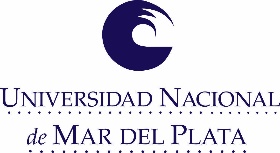 Becas de Investigación UNMDP 2023CATEGORÍAS BECAS A Y BECAS BCERTIFICACIÓN DE ANTECEDENTES ACADÉMICOSLa presente planilla debe contar con la certificación de la información contenida por parte del área con competencia en la unidad académica que corresponda (Oficina de alumnos, Áreas de Posgrado, etc.). La presente planilla debe contar con la certificación de la información contenida por parte del área con competencia en la unidad académica que corresponda (Oficina de alumnos, Áreas de Posgrado, etc.). Unidad Académica (por la que se postula): Apellido y Nombres: DNI: CARRERA DE GRADOCARRERA DE GRADOAdjuntar Certificado Analítico oficial en caso de ser egresado. Si se adeuda 3 asignaturas o 2 asignaturas más la tesis, adjuntar certificado analítico parcial y firmarlo por división docenciaAdjuntar Certificado Analítico oficial en caso de ser egresado. Si se adeuda 3 asignaturas o 2 asignaturas más la tesis, adjuntar certificado analítico parcial y firmarlo por división docenciaDenominaciónAño de ingreso Fecha de egresoPromedio sin aplazos Cantidad de aplazosBecas A: ¿Adeuda materias?SI / NO Becas A: en caso de adeudar materias ¿Cuántas? (aclarar si se incluye la tesis)Responsable del Área (firma Dirección Estudiantes en caso de adeudar 3 asignaturas o 2 asignaturas más la tesis)Responsable del Área (firma Dirección Estudiantes en caso de adeudar 3 asignaturas o 2 asignaturas más la tesis)Cargo: Firma: Sello o Aclaración:CARRERA DE POSGRADOCARRERA DE POSGRADODenominación¿Está inscripto?SI/NO¿Está cursando actualmente?SI/NOTipoEspecialidad / Maestría / DoctoradoInstitución que expide el TítuloCantidad total de horas, UVACs o equivalente requerido por el PosgradoCantidad de horas, UVACs o equivalentes aprobadasDuración Teórica del Plan de Estudios(en meses)Año de ingreso Porcentaje grado avanceBecas B: Inscripción al DoctoradoSI/NOEn todos los casos se deberá adjuntar (mediante la aplicación electrónica) el Certificado Analítico original de notas obtenidas durante la carrera (incluidos aplazos) expedido por autoridad competente. En todos los casos se deberá adjuntar (mediante la aplicación electrónica) el Certificado Analítico original de notas obtenidas durante la carrera (incluidos aplazos) expedido por autoridad competente. Responsable del Área Responsable del Área Cargo: Firma: Sello o Aclaración: